Уважаемые коллеги! При возникновении проблем при работе в АСИОУ просим обращаться к специалистам ГУ ЯО ЦОиККО!Телефоны тех. поддержки АСИОУ: 8-980-707-73-07	8-980-706-07-01	8-930-121-37-21 Адрес электронной почты asiou7@yandex.ru,В теме письма просим указать код учреждения.  Суть проблемы излагать кратко.При переписке по одной теме отсылать письма ответом на предыдущее письмо.При возникновении другой проблемы новую переписку начинать с указанием новой темы письма.Адрес: г. Ярославль, ул. Кузнецова,4, пристройка, четырехэтажное белое кирпичное здание, домофон, кнопка 3. 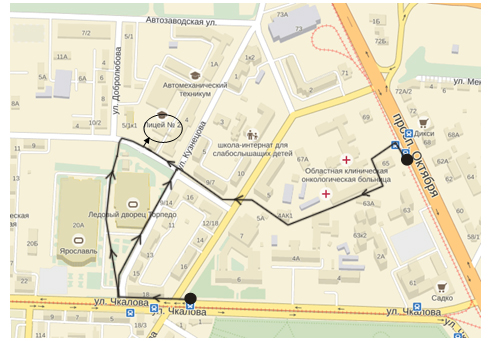 